S2 Appendix. ROC curves from multiple logistic regressions
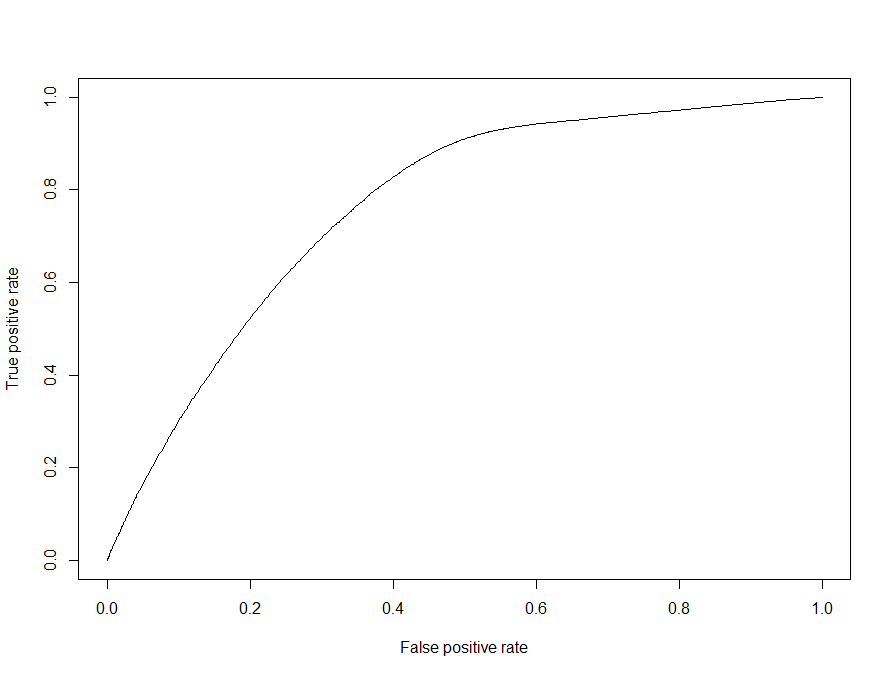 Fig A.  ROC Curve - death as dependent variable and age, gender, race as independent variables. The prediction error is 29.7% and the area under the ROC curve is 0.76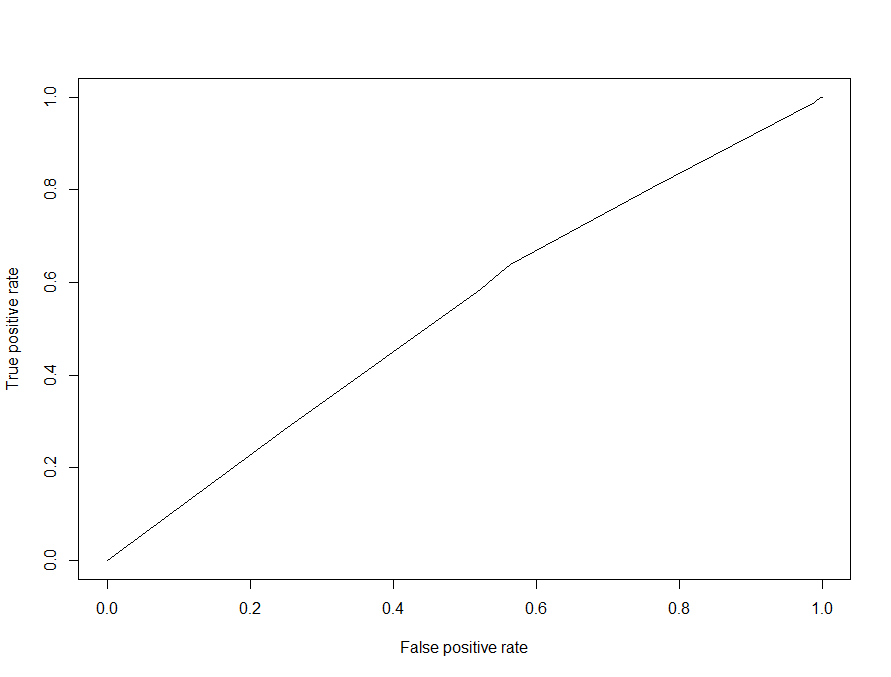 Fig B.  ROC Curve - death as dependent variable and gender, race as independent variables. The prediction error is 46.7% and the area under the ROC curve is 0.54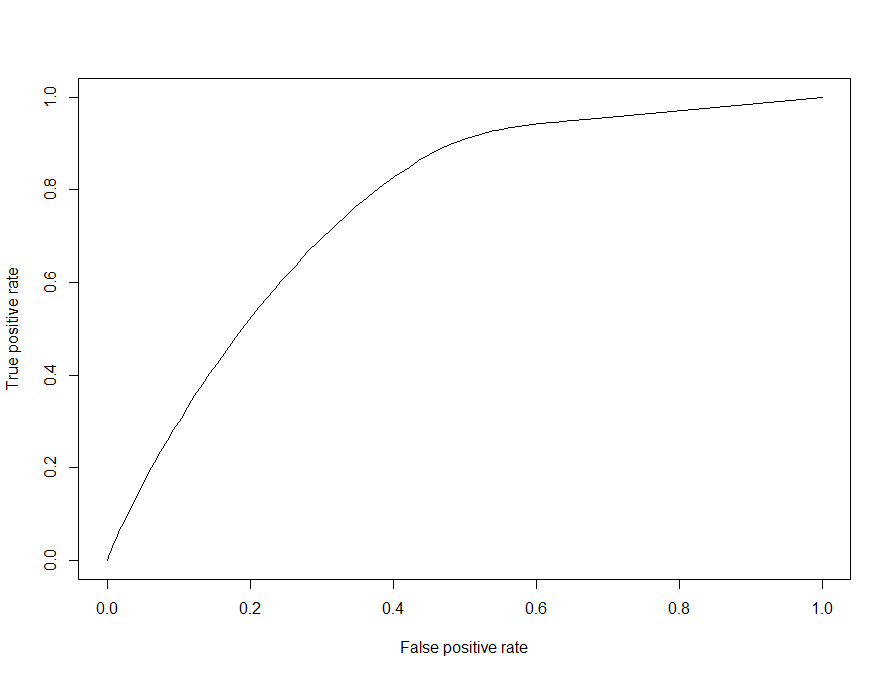 Fig C.  ROC Curve - death as dependent variable and age as independent variable. The prediction error is 29.7% and the area under the ROC curve is 0.76